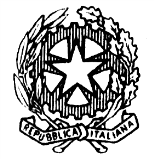 TRIBUNALE DI NOCERA INFERIORESEZIONE PENALEUDIENZA 19.02.2021 ore 09.00 e ss.Giudice: Dott. Federico NOSCHESE ORDINE DI CHIAMATA DEI PROCESSII° Fascia ore 09:15 – 10:15 (RGT n. 2037-17) – RGNR n. 5234-13 (RGT n. 1339-19) – RGNR n. 5283-15 (RGT n. 1661-19) – RGNR n. 733-19 (RGT n. 2581-18) – RGNR n. 10813-15 (RGT n 1292-19) – RGNR n. 1551-17 (RGT n 833-19) – RGNR n. 5203-18 ore 10:00II° Fascia ore 10:15 – 11:30 (RGT n 2539-18) – RGNR n. 1239-18 (RGT n. 2859-19) – RGNR n. 1030-18 (RGT n. 1729/18) – RGNR n. 4653-17 (RGT n. 2171/16) – RGNR n. 233-12 (RGT n. 1504/18) – RGNR n. 5733-17(RGT n 1341-19) – RGNR n. 5573-16III° Fascia ore 11:30 – 12:30: Rinvii dei procedimenti che non saranno trattati in ottemperanza al decreto del Presidente del Tribunale di Nocera Inferiore n. 119/2020 e successive integrazioni (RGT n. 83/21) – RGNR n. 2383-18– Rinvio al 09.09.2021 (RGT n. 2149-17) – RGNR n. 3930-14– Rinvio al 09.09.2021 (RGT n. 2932-18) – RGNR n. 930-18– Rinvio al 09.09.2021 (RGT n. 1240-20) – RGNR n. 6330-19– Rinvio al 09.09.2021 (RGT 2821-19) – RGNR n. 123-16– Rinvio al 09.09.2021 (RGT n. 1938-19) – RGNR n. 4392-19– Rinvio al 09.09.2021 (RGT n. 687-20) – RGNR n. 5583-17– Rinvio al 09.09.2021  (RGT n. 1990-20) – RGNR n. 6953-16– Rinvio al 09.09.2021  (RGT n. 1340-19) – RGNR n. 5654-16– Rinvio al 09.09.2021  (RGT n. 2390-19) – RGNR n. 2682-19– Rinvio al 09.09.2021 (RGT n 1344-19) – RGNR n. 4843-16 – Rinvio al 09.09.2021 (RGT n. 2869-19) – RGNR n. 6663-16 – Rinvio al 09.09.2021 (RGT n. 1179/18) – RGNR n. 3433-17– Rinvio al 09.09.2021 (RGT n. 2862-19) – RGNR n. 1033-17 – Rinvio al 09.09.2021IV° Fascia: ore 12:30 – 13:30 (RGT n. 1333/18) – RGNR n. 2150-18(RGT n.2328-19) – RGNR n. 3922-19 (RGT n. 2901-18) – RGNR n. 5633-17 (RGT n 319-19) – RGNR n. 4772-17V° Fascia: ore 13:30 – 14:30 (RGT n. 1371-20) – RGNR n. 3446-20 (RGT n. 48/18) – RGNR n. 3163/16 (RGT n 683-19) – RGNR n. 6130-16(RGT n 2125-19)- RGNR n. 5673-18 (RGT n. 631-17) – RGNR n. 5013-14 (RGT n. 1441-20) – RGNR n. 1019-20 ore 14:30